Course Specification for Computer Assisted Language Learning (CALL) 2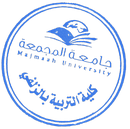 CollegeZulfi College of EducationZulfi College of EducationZulfi College of EducationDepartmentEnglish Language DepartmentEnglish Language DepartmentEnglish Language DepartmentCourse Name:Computer Assisted Language Learning 2Course CodeENG 415LevelLevel 7Credit Hours3 hrs.Course Objective 1.Evaluate the optimal use of suitable media for the appropriateteaching/learning needs and environment.Equip students with necessary skills to author educational software,online projects and educational websites.Prepare students to keep up with the ongoing development ofinstructional technology through forums and educational communities.Evaluate online language resources.Design websites and blogs for the purpose of language teaching andLearning.Use web 2.0 tools and integrate it in the teaching and learning processof the English language.Use the smart board and other interactive instruments in the teachingof English languageDesign interactive lessons using different authoring applications andsoftware such as the smart notebook, hot potato etc.Prepare students to keep up with the ongoing development ofinstructional technology through forums and educational communities.Train students to evaluate the optimal use of suitable media for theappropriate teaching/learning needs and environment1.Evaluate the optimal use of suitable media for the appropriateteaching/learning needs and environment.Equip students with necessary skills to author educational software,online projects and educational websites.Prepare students to keep up with the ongoing development ofinstructional technology through forums and educational communities.Evaluate online language resources.Design websites and blogs for the purpose of language teaching andLearning.Use web 2.0 tools and integrate it in the teaching and learning processof the English language.Use the smart board and other interactive instruments in the teachingof English languageDesign interactive lessons using different authoring applications andsoftware such as the smart notebook, hot potato etc.Prepare students to keep up with the ongoing development ofinstructional technology through forums and educational communities.Train students to evaluate the optimal use of suitable media for theappropriate teaching/learning needs and environment1.Evaluate the optimal use of suitable media for the appropriateteaching/learning needs and environment.Equip students with necessary skills to author educational software,online projects and educational websites.Prepare students to keep up with the ongoing development ofinstructional technology through forums and educational communities.Evaluate online language resources.Design websites and blogs for the purpose of language teaching andLearning.Use web 2.0 tools and integrate it in the teaching and learning processof the English language.Use the smart board and other interactive instruments in the teachingof English languageDesign interactive lessons using different authoring applications andsoftware such as the smart notebook, hot potato etc.Prepare students to keep up with the ongoing development ofinstructional technology through forums and educational communities.Train students to evaluate the optimal use of suitable media for theappropriate teaching/learning needs and environmentCourse ContentGoogle:  Gmail- Google Drive-3- Google Documents-4- Learn and Teach E.L. through Google services and tools.Google:  Gmail- Google Drive-3- Google Documents-4- Learn and Teach E.L. through Google services and tools.Google:  Gmail- Google Drive-3- Google Documents-4- Learn and Teach E.L. through Google services and tools.Course ContentVideo and Screen casting, Live Streaming and Animations:1-YouTube- 2- Create Video or Animations 1 (powtoon.com to create videos) 3- Create Video or Animations 2 storyboardthat.com ﻿ to create storyboards. 4- Learn and Teach E.L. through animations &amp; video.Video and Screen casting, Live Streaming and Animations:1-YouTube- 2- Create Video or Animations 1 (powtoon.com to create videos) 3- Create Video or Animations 2 storyboardthat.com ﻿ to create storyboards. 4- Learn and Teach E.L. through animations &amp; video.Video and Screen casting, Live Streaming and Animations:1-YouTube- 2- Create Video or Animations 1 (powtoon.com to create videos) 3- Create Video or Animations 2 storyboardthat.com ﻿ to create storyboards. 4- Learn and Teach E.L. through animations &amp; video.Course ContentSocial Networks: 1- Twitter- 2- Facebook-3- Snapchat- 4- Learn and Teach E.L. through Social networksSocial Networks: 1- Twitter- 2- Facebook-3- Snapchat- 4- Learn and Teach E.L. through Social networksSocial Networks: 1- Twitter- 2- Facebook-3- Snapchat- 4- Learn and Teach E.L. through Social networksCourse ContentWeblogs: Pedagogy and Practice: 1- WordPress 2- Blogspot- 3- Open library 4- Learn and Teach E.L. through WeblogsWeblogs: Pedagogy and Practice: 1- WordPress 2- Blogspot- 3- Open library 4- Learn and Teach E.L. through WeblogsWeblogs: Pedagogy and Practice: 1- WordPress 2- Blogspot- 3- Open library 4- Learn and Teach E.L. through WeblogsCourse ContentESL websites: learn/ teach language skills:1- Build up your vocabulary: www.vocabulary.com- 2- Discover dictionaries: www.onelook.com / www.dictionary.com- 3- Online ESL websites: learn/ teach language skills:1- Build up your vocabulary: www.vocabulary.com- 2- Discover dictionaries: www.onelook.com / www.dictionary.com- 3- Online ESL websites: learn/ teach language skills:1- Build up your vocabulary: www.vocabulary.com- 2- Discover dictionaries: www.onelook.com / www.dictionary.com- 3- Online Required TextbookWeb 2.0 Tools in Education: A Quick Guide by Mohamed Amin Embihttp://cutt.us/FQn0- e-learning 101concepts, trends, applicationshttp://www.talentlms.com/elearning/Web 2.0 Tools in Education: A Quick Guide by Mohamed Amin Embihttp://cutt.us/FQn0- e-learning 101concepts, trends, applicationshttp://www.talentlms.com/elearning/Web 2.0 Tools in Education: A Quick Guide by Mohamed Amin Embihttp://cutt.us/FQn0- e-learning 101concepts, trends, applicationshttp://www.talentlms.com/elearning/Head of DepartmentDr. Abdulrahman AlqefariDean of CollegeDr. Nasser Alothman